Jehličnaté a listnaté stromyZnáte mě ještě? (rodové i druhové jméno)Termín: 18. 6. 2020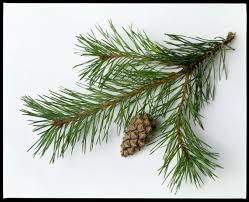 1……………………..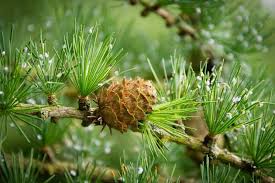 2………..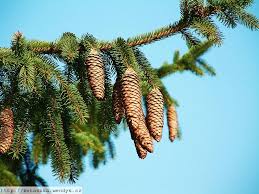 3…………………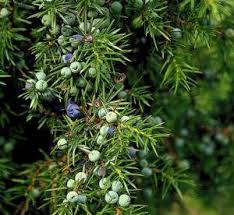 4…………..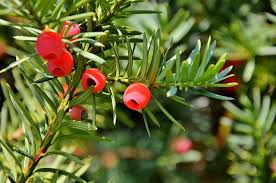 5……………….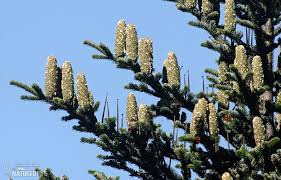 6………………..Poznáte, kdo jsem? (rodové i druhové jméno)….. učebnice str. 88-89Poznáte, kdo jsem? (rodové i druhové jméno)….. učebnice str. 88-89Poznáte, kdo jsem? (rodové i druhové jméno)….. učebnice str. 88-89Poznáte, kdo jsem? (rodové i druhové jméno)….. učebnice str. 88-89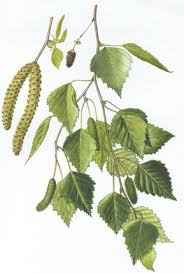 7……………….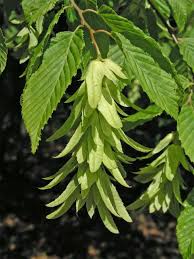 8……………….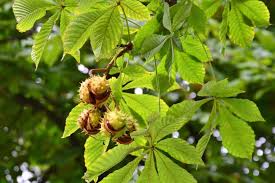 9……………….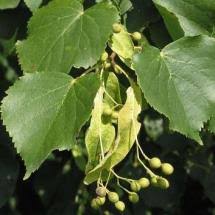 10……………….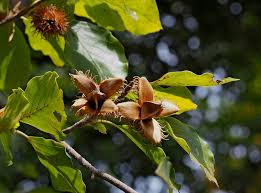 11……………….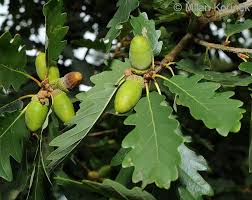 12……………….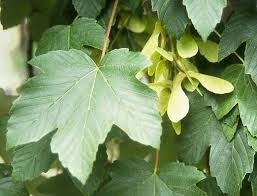 13……………….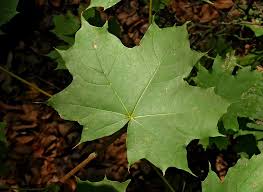 14……………….Co se do učebnice nevešloCo se do učebnice nevešloCo se do učebnice nevešloCo se do učebnice nevešlo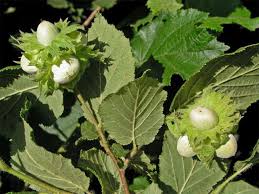 15……………….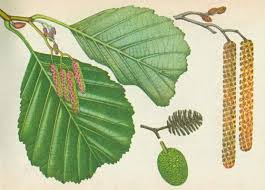 16……………….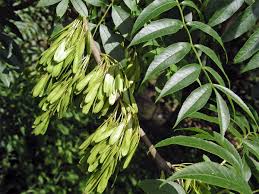 17……………….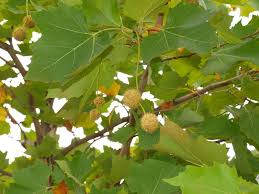 18……………….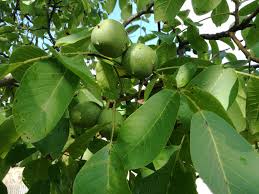 19……………….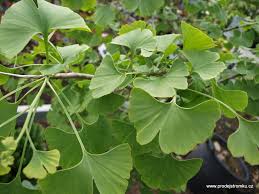 Kdo mě určí, může na prázdniny!Prémie na závěr (jsem v učebnici)20…………….Najdete mne v zámeckých parcích